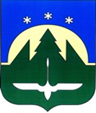 Городской округ Ханты-МансийскХанты-Мансийского автономного округа – ЮгрыДУМА ГОРОДА ХАНТЫ-МАНСИЙСКАРЕШЕНИЕ№ 532-VI РД		                                                         Принято							16 сентября 2021 годаО внесении изменений и дополнений в Решение Думы города Ханты-Мансийска от 28.09.2015
№ 700-V РД «О Порядке проведения конкурса по отбору кандидатур на должность Главы города Ханты-Мансийска» Рассмотрев проект Решения Думы города Ханты-Мансийска «О внесении изменений и дополнений в Решение Думы города Ханты-Мансийска                           от 28.09.2015 № 700-V РД «О Порядке проведения конкурса по отбору кандидатур на должность Главы города Ханты-Мансийска», руководствуясь частью 1 статьи 69 Устава города Ханты-Мансийска, Дума города Ханты-Мансийска РЕШИЛА:1. Внести в приложение к Решению Думы города Ханты-Мансийска       от 28.09.2015 № 700-V РД «О Порядке проведения конкурса по отбору кандидатур на должность Главы города Ханты-Мансийска» следующие изменения:1.1. В пункте 1.2 слова «лиц из числа граждан, представивших документы для участия в конкурсе, на основании их соответствия» заменить словами «лиц, соответствующих».1.2. Пункт 2.5 дополнить словами «и действует до завершения организационных, правовых и судебных процедур, связанных с проведением конкурса».1.3. Пункт 2.6 после слов «заместитель председателя» дополнить словами «, секретарь».1.4. В пункте 2.8 слова «и не является членом конкурсной комиссии» исключить.1.5. Пункт 2.9 изложить в следующей редакции:«2.9. Конкурсная комиссия:а) осуществляет отбор кандидатур на должность Главы города 
Ханты-Мансийска;б) представляет кандидатов в Думу города Ханты-Мансийска;в) осуществляет иные полномочия в соответствии с настоящим Порядком.».1.6.Пункт 2.10 изложить в следующей редакции:«2.10. Председатель конкурсной комиссии:а) организует деятельность конкурсной комиссии;б) осуществляет общее руководство работой конкурсной комиссии;в) председательствует на заседаниях конкурсной комиссии;г) распределяет обязанности между членами конкурсной комиссии;д) контролирует исполнение решений, принятых конкурсной комиссией;е) представляет конкурсную комиссию в период проведения конкурса и после его завершения во взаимоотношениях                              с кандидатами, органами государственной власти, судом, органами местного самоуправления, юридическими и физическими лицами;ж) в случае принятия конкурсной комиссией решения об отказе                  в допуске кандидата к участию во втором этапе конкурса подписывает уведомление кандидату об отказе в допуске к участию во втором этапе конкурса, с указанием причин отказа;з) исполняет иные функции в соответствии с настоящим Порядком.».1.7. В пункте 2.12:1) подпункт «а» изложить в следующей редакции:«а) ведет делопроизводство, регистрирует поступающие и исходящие материалы и документы, готовит их для рассмотрения на заседаниях конкурсной комиссии;»;2) в подпункте «б» слова «осуществляет подготовку заседаний конкурсной комиссии, в том числе готовит документы и материалы для рассмотрения на заседании,» исключить;3) дополнить подпунктом «з» следующего содержания:«з) исполняет иные функции в соответствии с настоящим Порядком.». 1.8. Пункт 2.13 дополнить абзацами вторым, третьим, четвертым следующего содержания:«Члены конкурсной комиссии вправе принять участие в заседании конкурсной комиссии с использованием системы видео-конференц-связи 
(далее-ВКС).В случае намерения члена конкурсной комиссии принять участие                        в заседании конкурсной комиссии в режиме ВКС член конкурсной комиссии не позднее чем за 2 дня до дня заседания обязан письменно уведомить об этом секретаря конкурсной комиссии путем направления на адрес электронной почты: k.komissiya@admhmansy.ru уведомления по форме согласно приложению 1 к настоящему Порядку, либо в свободной форме,                                     с обязательным указанием адреса электронной почты.Секретарь конкурсной комиссии направляет члену конкурсной комиссии данные (ссылка, логин, пароль) для подключения к сеансу ВКС на адрес электронной почты, указанный в уведомлении, не позднее чем за 1 день до дня проведения конкурса.».1.9. В пункте 2.14:1) слова «на нем присутствует» заменить словами «в нем принимает участие»;2) дополнить абзацем вторым следующего содержания:«В случае отсутствия кворума для принятия решения в день проведения конкурса заседание конкурсной комиссии переносится на другую дату                         в соответствии с решением Думы города Ханты-Мансийска, принятым                        на ближайшем заседании Думы города Ханты-Мансийска.».1.10. Пункт 2.16 дополнить абзацем следующего содержания:«Член конкурсной комиссии, принимавший участие в заседании конкурсной комиссии в режиме ВКС, в день проведения заседания (непосредственно после его окончания) по всем вопросам направляет на адрес электронной почты: k.komissiya@admhmansy.ru скан-копию подписного листа по форме согласно приложению 2 к настоящему Порядку. Оригинал подписного листа направляется членом конкурсной комиссии в конкурсную комиссию в течение 2 рабочих дней со дня заседания конкурсной комиссии. Подписной лист приобщается секретарем конкурсной комиссии к протоколу заседания конкурсной комиссии.».1.11. В пункте 3.1:1) после слов «, лично» дополнить словами «либо через своего представителя, действующего на основании доверенности, нотариально удостоверенной в соответствии с законодательством Российской Федерации,»;2) подпункт 3.1.1 после слов «, адрес» дополнить словами «регистрации     и фактического», после слов «(в случае отсутствия основного места работы или службы - род занятий)» дополнить словами «телефон и адрес электронной почты»;3) подпункт 3.1.2 изложить в следующей редакции:«3.1.2. К заявлению прилагаются: а) копия паспорта или документа, заменяющего паспорт гражданина;б) копии документов, подтверждающих указанные в заявлении сведения об образовании;в) копия документа, подтверждающего статус депутата (при наличии);г) копия документа о смене фамилии, имени, отчества (при наличии);д) копия трудовой книжки, заверенная по месту работы, или копия трудовой книжки с одновременным предоставлением оригинала (в случае отсутствия трудовой книжки кандидат предоставляет сведения о трудовой деятельности, оформленные в соответствии с законодательством Российской Федерации, или иные документы, подтверждающие наличие или отсутствие трудовой (служебной) деятельности кандидата).Копии документов, указанные в подпунктах «а» - «г» настоящего подпункта, предоставляются с одновременным предоставлением оригиналов. Копии документов после проверки их соответствия оригиналу заверяются секретарем конкурсной комиссии, оригиналы документов возвращаются кандидату.В случае предоставления заявления и документов представителем кандидата по доверенности, оформленной в соответствии с законодательством Российской Федерации, подпись кандидата на заявлении и копии документов должны быть заверены нотариально.»;4) дополнить подпунктом 3.1.5 следующего содержания:«3.1.5. Вместе с заявлением, предусмотренным подпунктом 3.1.1 пункта 3.1 настоящего Порядка, кандидат также представляет согласие на обработку персональных данных по форме согласно приложению 3 к настоящему Порядку.».1.12. Пункт 3.3 дополнить подпунктами 3.3.1, 3.3.2 следующего содержания:«3.3.1. Кандидат вправе до проведения конкурса представить                                 в конкурсную комиссию письменное заявление об отказе от участия в конкурсе. Со дня поступления указанного заявления в конкурсную комиссию кандидат считается снявшим свою кандидатуру.3.3.2. До окончания срока приема документов кандидат имеет право вносить уточняющую информацию в документы, предоставленные                                в конкурсную комиссию, предоставлять дополнительные документы, а также документы взамен ранее предоставленных.».1.13. Пункт 3.4 изложить в следующей редакции:«3.4. Прием документов заканчивается не менее чем за 5 дней до даты проведения конкурса, при этом срок приема документов кандидатов не может быть менее 15 календарных дней. Секретарем конкурсной комиссии делается регистрационная запись о приеме документов в специальном журнале, кандидату выдается расписка о приеме документов (с указанием перечня документов и даты приема).».1.14. Дополнить пунктами 3.5, 3.6, 3.7 следующего содержания:«3.5. В случае наличия уважительных причин (болезнь, установление дополнительных обязательных для исполнения гражданами и организациями правил поведения при введении на территории города Ханты-Мансийска режима повышенной готовности или чрезвычайной ситуации в соответствии                с нормативными правовыми актами Российской Федерации                                          и Ханты-Мансийского автономного округа – Югры, препятствующих личному участию кандидата в конкурсе), кандидат вправе направить в конкурсную комиссию не позднее чем за 2 дня до дня проведения конкурса на адрес электронной почты: k.komissiya@admhmansy.ru заявление об его участии                   в конкурсе в режиме ВКС по форме согласно приложению 4 к настоящему Порядку.3.6. Секретарь конкурсной комиссии не позднее 1 дня до дня проведения конкурса направляет кандидату на адрес электронной почты, указанный                    в заявлении кандидата, данные (ссылка, логин, пароль) для подключения                    в режиме ВКС. 3.7. Конкурсная комиссия не несет ответственности за технические неполадки, возникающие при участии кандидата в конкурсе в режиме ВКС.».1.15. Пункт 4.1 дополнить абзацем следующего содержания:«Явка кандидата может осуществляться лично либо посредством подключения в режиме ВКС.».1.16. В подпункте 1 пункта 4.2 слова «конкурс документов» заменить словами «рассмотрение представленных документов и регистрация кандидатов».1.17. Пункт 4.3 изложить в следующей редакции:«4.3. Первый этап конкурса проводится без участия в заседании конкурсной комиссии кандидатов путем рассмотрения конкурсной комиссией документов, представленных кандидатами для участия в конкурсе, с учетом проведённой конкурсной комиссией проверки содержащихся в них сведений    на предмет соответствия:кандидата требованиям, установленным пунктом 3.1 настоящего Порядка;перечню, установленному подпунктами 3.1.1-3.1.5 пункта 3.1 настоящего Порядка, надлежащего их оформления, полноты и достоверности содержащихся в них сведений.».1.18. Пункт 4.4 изложить в следующей редакции:«4.4. На первом этапе конкурса конкурсной комиссией принимаются следующие решения:1) о регистрации кандидатом на должность Главы города 
Ханты-Мансийска либо об отказе в регистрации кандидатом на должность Главы города Ханты-Мансийска;2) о допуске кандидата к участию во втором этапе конкурса либо                    об отказе в допуске кандидата к участию во втором этапе конкурса.».1.19. Пункт 4.8 после слов «Кандидаты приглашаются» дополнить словами «(лично либо подключаются в режиме ВКС)».1.20. Дополнить пунктами 4.15, 4.16 следующего содержания:«4.15. Все расходы граждан, изъявивших желание принять участие                           в конкурсе, связанные с участием в конкурсе (проезд к месту проведения конкурса и обратно, наем жилого помещения, проживание, питание, пользование услугами связи и другие), производятся за счет их собственных средств.4.16. Документы кандидатов могут быть возвращены им по письменному заявлению в течение года со дня завершения конкурса.».1.21. Дополнить приложениями 1, 2, 3, 4 согласно приложениям 1, 2, 3, 4 к настоящему Решению соответственно.2. Настоящее Решение вступает в силу после его официального опубликования.Председатель                                                                Глава Думы города Ханты-Мансийска                              города Ханты-Мансийска_______________К.Л. Пенчуков                                _____________М.П. РяшинПодписано                                                                      Подписано16 сентября 2021 года			                            16 сентября 2021 годаПриложение 1к Решению Думы города Ханты-Мансийскаот 16 сентября 2021 года  № 532-VI РД«Приложение 1к Порядку проведения конкурса по отбору кандидатур на должность Главы города Ханты-Мансийска В конкурсную комиссию для проведенияконкурса по отбору кандидатур на должность Главы города Ханты-Мансийскаот ___________________________________Уведомлениечлена конкурсной комиссии по отбору кандидатур на должностьГлавы города Ханты-Мансийска о намерении принятьучастие в режиме видео-конференц-связи	Я, _________________________________________________________намерен принять участие в заседании конкурсной комиссии по отбору кандидатур на должность Главы города Ханты-Мансийска «__» _______ 20___ в режиме видео-конференц-связи.	Данные для подключения к режиму ВКС прошу направить на адрес электронной почты ____________________________.«____» _____________ 20___                                                 _________________                                                                                                            (подпись)										»Приложение 2к Решению Думы города Ханты-Мансийскаот 16 сентября 2021 года  № 532-VI РД«Приложение 2к Порядку проведения конкурса по отбору кандидатур на должность Главы  города Ханты-Мансийска Подписной листчлена конкурсной комиссии по отбору кандидатур на должностьГлавы города Ханты-Мансийска, принявшего участие в конкурсев режиме видео-конференц-связи_________________________________________________________(Фамилия, имя, отчество (последнее - при наличии) члена конкурсной комиссии)Заполнение подписного листа осуществляется путемпроставления отметки в соответствующей графе»Приложение 3к Решению Думы города Ханты-Мансийскаот 16 сентября 2021 года  № 532-VI РД«Приложение 3к Порядку проведения конкурса по отбору кандидатур на должность Главы 
города Ханты-Мансийска СОГЛАСИЕ на обработку персональных данных кандидата, участвующего в конкурсе 
по отбору кандидатур на должность Главы города Ханты-Мансийска Я,______________________________________________________________, (фамилия, имя, отчество (последнее - при наличии)  субъекта персональных данных полностью)основной документ, удостоверяющий личность: __________________________                                                                     (вид, номер, сведения о дате выдачи указанного документа и выдавшем его органе)___________________________________________________________________, проживающий по адресу: ______________________________________________,настоящим даю своё согласие членам, секретарю конкурсной комиссии по отбору кандидатур на должность Главы города Ханты-Мансийска, Думе города Ханты-Мансийска, зарегистрированной по адресу: город Ханты-Мансийск, 
ул. Дзержинского, д.6 (далее — Оператор), на обработку моих персональных данных на следующих условиях:Согласие даётся мною в целях обеспечения соблюдения в отношении меня требований муниципальных правовых актов, регулирующих моё участие в конкурсе по отбору кандидатур на должность Главы города Ханты-Мансийска, в том числе проведения проверки достоверности сведений, представленных мною для участия в конкурсе по отбору кандидатур на должность Главы  города Ханты-Мансийска, проверки выполнения требований, установленных действующим законодательством о выборах, посредством направления запросов в государственные (муниципальные) и иные регистрирующие органы.Настоящее согласие даётся на осуществление следующих действий                         в отношении моих персональных данных, которые необходимы для достижения указанных выше целей, совершаемых с использованием средств автоматизации или без использования таких средств, включая, без ограничения: сбор, запись, систематизация, накопление, хранение, уточнение (обновление, изменение), извлечение, использование, передача (предоставление, доступ), блокирование, удаление, уничтожение моих персональных данных, а также любых иных действий с учётом действующего законодательства Российской Федерации. Перечень персональных данных, обрабатываемых Оператором:фамилия, имя, отчество (последнее - при наличии); год рождения, месяц рождения, дата рождения; место рождения; адрес места жительства; семейное положение; образование;профессия;гражданство, сведения о наличии гражданства иного государства; наименование образовательного учреждения; наименование, серия, номер, дата выдачи документа об образовании,            о квалификации или наличии специальных знаний, направление подготовки или специальность, год окончания; состав семьи (степень родства, фамилия, имя, отчество); место работы или службы (наименование и адрес организации, в случае отсутствия основного места работы или службы – род занятий); данные документа, удостоверяющего личность (вид, серия, номер, дата выдачи, наименование органа, выдавшего документ);идентификационный номер налогоплательщика; номер телефона;сведения о выполняемой работе с начала трудовой деятельности (включая учёбу в высших и средних специальных учебных заведениях, военную службу, работу по совместительству, предпринимательскую деятельность), сведения из трудовой книжки (дата поступления и ухода, должность, наименование и адрес организации);сведения об участии в выборных представительных органах; пол; сведения о наличии (отсутствии) судимости (если судимость снята или погашена, то сведения о дате снятия или погашения судимости); личная подпись;сведения о размере и об источниках моих доходов (доходов моих супруги (а) и несовершеннолетних детей), имуществе, принадлежащем мне (моим супруге (у) и несовершеннолетним детям) на праве собственности (в том числе совместной), о вкладах в банках, ценных бумагах;сведения о моих расходах, расходах моей супруги (моего супруга), расходах моих несовершеннолетних детей по каждой сделке по приобретению земельного участка, другого объекта недвижимости, транспортного средства, ценных бумаг, акций (долей участия, паев в уставных (складочных) капиталах организаций) и об источниках получения средств, за счет которых совершена сделка;сведения о принадлежащем мне, моей супруге (моему супругу), моим несовершеннолетним детям недвижимом имуществе, находящемся                            за пределами территории РФ, об источниках получения средств, за счет которых приобретено указанное имущество, об их обязательствах имущественного характера за пределами территории РФ. Я подтверждаю, что, давая такое согласие, я действую своей волей                        и в своих интересах.Настоящее согласие даётся на период до истечения сроков хранения соответствующей информации или документов, содержащих указанную информацию, определяемых в соответствии с законодательством Российской Федерации, Ханты-Мансийского автономного округа – Югры, муниципальных правовых актов города Ханты-Мансийска. Согласие может быть отозвано путём направления соответствующего письменного уведомления в адрес Оператора по почте заказным письмом, с уведомлением о вручении, либо вручён лично под расписку представителю Оператора.«___»______________20___ г.  ______________________/___________________              (дата)                                                (подпись)                              (И.О. Фамилия)									         »Приложение 4к Решению Думы города Ханты-Мансийскаот 16 сентября 2021 года  № 532-VI РД«Приложение 4 к Порядку проведения конкурса по отбору кандидатур на должность Главы города Ханты-Мансийска В конкурсную комиссию для проведенияконкурса по отбору кандидатур на должность Главы города Ханты-Мансийскаот ___________________________________Заявление об участии в конкурсе в режиме видео-конференц-связиЯ,____________________________________________________________, намерен принять участие в конкурсе по отбору кандидатур на должность Главы города Ханты-Мансийска «___» ____________ 20____ в режиме видео-конференц-связи (далее–ВКС) в связи________________________________________________________________________________________________________                    (указать причину, препятствующую личному (очному) участию в конкурсе)Предоставляю документальное подтверждение основания, препятствующего личному (очному) участию в конкурсе по отбору кандидатур на должность Главы города Ханты-Мансийска.Данные для подключения в режиме ВКС прошу направить на адрес электронной почты_____________________.Приложение:_________________________________________________________«______»_____________20___                            ___________ (подпись)													    »№Содержание вопроса«за»«против»«воздержался»1.«____» _____________ 20________________